19.8	11УВАЖАЕМЫЕ ДАМЫ И ГОСПОДА,МВЦ «КРОКУС ЭКСПО» ПРИГЛАШАЕТ ВАС ПРИНЯТЬ УЧАСТИЕ В МЕЖДУНАРОДНОЙ СПЕЦИАЛИЗИРОВАННОЙ ВЫСТАВКЕ «КЕРАМИКA - 2012», КОТОРАЯ ПРОЙДЁТ В МОСКВЕ С  08 ПО 11 НОЯБРЯ  2012 ГОДА  В ПАВИЛЬОНЕ № 2  ЗАЛЫ   7  И  8  НАШЕГО ВЫСТАВОЧНОГО КОМПЛЕКСА.ВЫСТАВКА ТАКОЙ ТЕМАТИКИ ПРОВОДИТСЯ ВПЕРВЫЕ ЗА ВСЮ ИСТОРИЮ РОССИЙСКОГО ВЫСТАВОЧНОГО БИЗНЕСА, ЧТО ОБУСЛОВЛЕНО ПОТРЕБНОСТЯМИ НАШЕГО СТРЕМИТЕЛЬНО РАЗВИВАЮЩЕГОСЯ РЫНКА, НАБИРАЮЩИМИ СИЛУ ИННОВАЦИОННЫМИ ПРОЦЕССАМИ И МОДЕРНИЗАЦИЕЙ ВСЕХ ОТРАСЛЕЙ РОССИЙСКОЙ ПРОМЫШЛЕННОСТИ,  ВКЛЮЧАЯ СТРОИТЕЛЬНЫЙ СЕКТОР.«КЕРАМИКА – 2012 » - ДЕМОНСТРАЦИЯ ПОЛНОГО КОМПЛЕКСА МАШИН И ОБОРУДОВАНИЯ, ИСПОЛЬЗУЕМЫХ ДЛЯ ДОБЫЧИ, ПЕРЕРАБОТКИ, ИЗГОТОВЛЕНИИЯ И ТРАНСПОРТИРОВКИ СЫРЬЕВЫХ МАТЕРИАЛОВ И ГОТОВЫХ КЕРАМИЧЕСКИХ ИЗДЕЛИЙ. БОЛЬШОЙ ИНТЕРЕС ДЛЯ НАШЕГО РЫНКА ПРЕДСТАВЛЯЮТ И ПРОИЗВОДИТЕЛИ ОБОРУДОВАНИЯ ДЛЯ СРЕДНИХ И МАЛЫХ ПРЕДПРИЯТИЙ.ОРГАНИЗАТОР ОБЕСПЕЧИТ ЭКСПОНЕНТАМ ЦЕЛЕВУЮ АУДИТОРИЮ, ПРИГЛАШАЯ ПОТЕНЦИАЛЬНЫХ ПОКУПАТЕЛЕЙ И ПАРТНЁРОВ ИЗ САМЫХ ОТДАЛЁННЫХ УГОЛКОВ РОССИИ И ЗАРУБЕЖНЫХ СТРАН.«КЕРАМИКА – 2012» - ПРЕКРАСНАЯ ВОЗМОЖНОСТЬ ПОКАЗАТЬ ПОСЛЕДНИЕ ДОСТИЖЕНИЯ В ОБЛАСТИ МАШИНОСТРОЕНИЯ ДЛЯ КЕРАМИЧЕСКОЙ ПРОМЫШЛЕННОСТИ, НОВЫЕ ПРОДУКТЫ И УСЛУГИ СПЕЦИАЛИСТАМ ВСЕХ РОССИЙСКИХ РЕГИОНОВ, МНОГОЧИСЛЕННЫМ ПРЕДСТАВИТЕЛЯМ ПРОМЫШЛЕННОСТИ И ПОТРЕБИТЕЛЯМ.ВЫСТАВКЕ ГАРАНТИРОВАНО САМОЕ ПРИСТАЛЬНОЕ ВНИМАНИЕ НЕ ТОЛЬКО ДЕЛОВЫХ КРУГОВ И ШИРОКОЙ ОБЩЕСТВЕННОСТИ, НО И МНОГОЧИСЛЕННЫХ СРЕДСТВ МАССОВОЙ ИНФОРМАЦИИ, ОТ СПЕЦИАЛИЗИРОВАННЫХ ПЕРИОДИЧЕСКИХ ИЗДАНИЙ ДО ТЕЛЕВИДЕНИЯ И РАДИО.В ЧИСЛЕ ПРИГЛАШЁННЫХ К УЧАСТИЮ В ВЫСТАВКЕ - ВЕДУЩИЕ ПРОИЗВОДИТЕЛИ СТАНКОВ. ОБОРУДОВАНИЯ, МАТЕРИАЛОВ И ГОТОВЫХ ИЗДЕЛИЙ, ОБЩЕСТВА, СОЮЗЫ, ФЕДЕРАЦИИ И АССОЦИАЦИИ СТАНКОСТРОИТЕЛЕЙ И ПРОИЗВОДИТЕЛЕЙ КЕРАМИКИ, УЧЕБНЫЕ ЗАВЕДЕНИЯ, А ТАКЖЕ ИЗДАТЕЛЬСТВА, ВЫПУСКАЮЩИЕ СПЕЦИАЛИЗИРОВАННУЮ ЛИТЕРАТУРУ, МУЗЕИ, СТУДИИ ПРОФЕССИОНАЛЬНЫХ ХУДОЖНИКОВ – КЕРАМИСТОВ И ЛЮБИТЕЛЕЙ, НАРОДНЫЕ ПРОМЫСЛЫ. МВЦ «КРОКУС ЭКСПО» РАСПОЛАГАЕТ ВСЕМ НЕОБХОДИМЫМ ДЛЯ ПРОВЕДЕНИЯ СИМПОЗИУМОВ, СЕМИНАРОВ, КРУГЛЫХ СТОЛОВ, СОЗДАВАЯ ВСЕ УСЛОВИЯ ДЛЯ ОБЩЕНИЯ.БОЛЕЕ ПОДРОБНАЯ ИНФОРМАЦИЯ, КАСАЮЩАЯСЯ УЧАСТИЯ В ВЫСТАВКЕ, БУДЕТ СКОРО  РАЗМЕЩЕНА НА САЙТЕ  www.keramikaexpo.ruПО ВСЕМ ВОПРОСАМ УЧАСТИЯ ПРОСИМ ОБРАЩАТЬСЯ В ДИРЕКЦИЮ ВЫСТАВКИ:ТАТЬЯНА  САВОЩЕНКОТЕЛ.:	7  495 983 06 71E-MAIL:	savoshenko@crocus-off.ru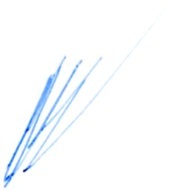 МОБИЛЬНЫЙ:  7 985  776  15  34С УВАЖЕНИЕМ					АРКАДИЙ Е. ЗЛОТНИКОВ1-Й ЗАМЕСТИТЕЛЬ ДИРЕКТОРА«КРОКУС ЭКСПО»ТЕМАТИКА 1-Й   МЕЖДУНАРОДНОЙ СПЕЦИАЛИЗИРОВАННОЙ ВЫСТАВКИ «КЕРАМИКА  - 2012»       08 – 11  НОЯБРЯ  2012   ПАВИЛЬОН  2,   ЗАЛЫ  №  7  И  8..        ГОРНОДОБЫВАЮЩЕЕ  ОБОРУДОВАНИЕ,  ПОГРУЗОЧНЫЕ И ТРАНСПОРТНЫЕ СРЕДСТВАПРОИЗВОДСТВЕННЫЕ ЛИНИИ,   СТАНКИ И ОБОРУДОВАНИЕ ДЛЯ ПРОИЗВОДСТВА КЕРАМИЧЕСКИХ  МАТЕРИАЛОВ,  ИЗДЕЛИЙ, ЧАСТЕЙ И  КОМПОНЕНТОВ.СТАНКИ  И   ОБОРУДОВАНИЕ ДЛЯ  ПРОИЗВОДСТВА ХИМИЧЕСКИХ ДОБАВОК, СМЕСЕЙ,  КРАСИТЕЛЕЙ,  ГЛАЗУРИ.ОБОРУДОВАНИЕ ДЛЯ СКЛАДИРОВАНИЯ И ХРАНЕНИЯ СЫРЬЕВЫХ МАТЕРИАЛОВ, ХИМИКАТОВ   И ГОТОВОЙ  ПРОДУКЦИИ, СТЕЛЛАЖИ, ТЕЛЕЖКИ,  ПОГРУЗЧИКИ СРЕДСТВА АВТОМАТИЗАЦИИ СКЛАДОВ.КОНТРОЛЬНО-ИЗМЕРИТЕЛЬНОЕ ОБОРУДОВАНИЕ И ИНСТРУМЕНТЫАНАЛИТИЧЕСКОЕ,  НАУЧНО-ИССЛЕДОВАТЕЛЬСКОЕ  И ЛАБОРАТОРНОЕ ОБОРУДОВАНИЕ,  РАСХОДНЫЕ МАТЕРИАЛЫ.МИНЕРАЛЫ,  СЫРЬЕВЫЕ МАТЕРИАЛЫ,  СМЕСИ,  ДОБАВКИ, ПИГМЕНТЫ,  КРАСИТЕЛИ, ГЛАЗУРИИНЖИНИРИНГ, ВКЛЮЧАЯ  ПРОЕКТИРОВАНИЕ ЗАВОДОВ, КОНСУЛЬТАТИВНАЯ ДЕЯТЕЛЬНОСТЬПЫЛЕУДАЛЕНИЕ,  ОЧИЩЕНИЕ ГОТОВЫХ  ИЗДЕЛИЙ, ФИЛЬТРЫОБОРУДОВАНИЕ И СРЕДСТВА ДЛЯ ПЕРЕМЕЩЕНИЯ ПРОДУКЦИИ И МАТЕРИАЛОВ, УПАКОВКА, ЭТИКЕТИРОВКА.БИОКЕРАМИКА, КЕРАМИКА В МЕДИЦИНЕТЕХНИЧЕСКАЯ КЕРАМИКА.КЕРАМИЧЕСКАЯ  ПЛИТКА НАПОЛЬНАЯ  И  НАСТЕННАЯ ,  ИЗРАЗЦЫ,  КАМИНЫ, ЧЕРЕПИЦА, ПЛИТКА  УЛИЧНАЯ,  ТРУБЫИЗДЕЛИЯ  ИЗ  ФАРФОРОВА,  ФАЯНСОВА, КЕРАМИКИ  ДЕКОРАТИВНЫЕ ,   БЫТОВЫЕ, ПРОМЫШЛЕННЫЕ.АССОЦИАЦИИ, ОБЩЕСТВА, ФЕДЕРАЦИИЮ. СОЮЗЫ, УНИВЕРСИТЕТЫ, ИНСТИТУТЫ. КОЛЛЕДЖИ. СТУДИИ  ХУДОЖНИКОВ И ГОНЧАРОВ,  КЕРАМИКА  КАК  ХОББИ..ЮВЕЛИРНЫЕ УКРАШЕНИЯ ИЗ КЕРАМИКИСПЕЦИАЛИЗИРОВАННАЯ ТЕХНИЧЕСКАЯ ЛИТЕРАТУРА, ЖУРНАЛЫ,ПУБЛИКАЦИИ